Figure 1.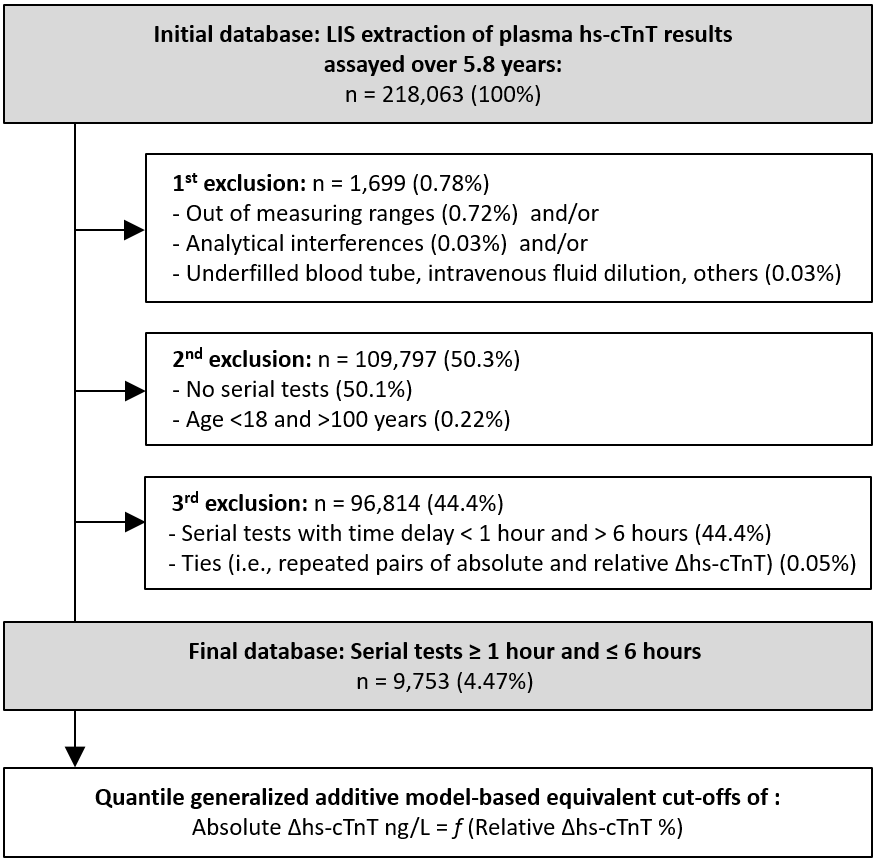 